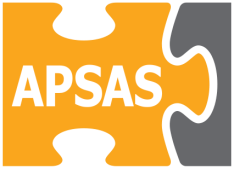 FITXA D’AMIC/AMIGA BENEFACTOR/AMitjançant la signatura del present document, informo que desitjo col·laborar econòmicament amb APSAS i autoritzo el cobrament domiciliat de la meva aportació voluntària periòdica. OMPLIR EN MAJÚSCULES TOTS ELS CAMPS, SI US PLAUNom: _______________________   Cognoms: __________________________________________Població: ___________________________________________    Codi Postal: _______________Telèfon: __________________  E-mail: _________________________________________________Vull aportar:   _______________  eurosPeriodicitat  :           Mensual          Trimestral         Semestral          AnualLES DONACIONS AMB PERIODICIDAD ES FAN MITJANÇANT DOMICILIACIÓ BANCÀRIA A DIA 5 DE MES (EN FUNCIÓ DE LA FREQUENCIA INDICADA). POT RESCINDIR LA SEVA COLABORACIÓ AVISANT PER MAIL, AMB UN MES D’ANTELACIÓ. Titular: ______________________________________________          DNI/NIE___________________Banc/Caixa d’Estalvis: _______________________________________________________________A_______________________  el_________ de ____________________ de 2017Desitjo rebre informació de l’associació:SI               NODADES PERSONALSDONACIÓ DOMICILIACIÓ BANCÀRIA IBANIBANIBANIBANENTITATENTITATENTITATENTITATOFICINAOFICINAOFICINAOFICINAD.CD.CNÚMERO DE COMPTENÚMERO DE COMPTENÚMERO DE COMPTENÚMERO DE COMPTENÚMERO DE COMPTENÚMERO DE COMPTENÚMERO DE COMPTENÚMERO DE COMPTENÚMERO DE COMPTENÚMERO DE COMPTE